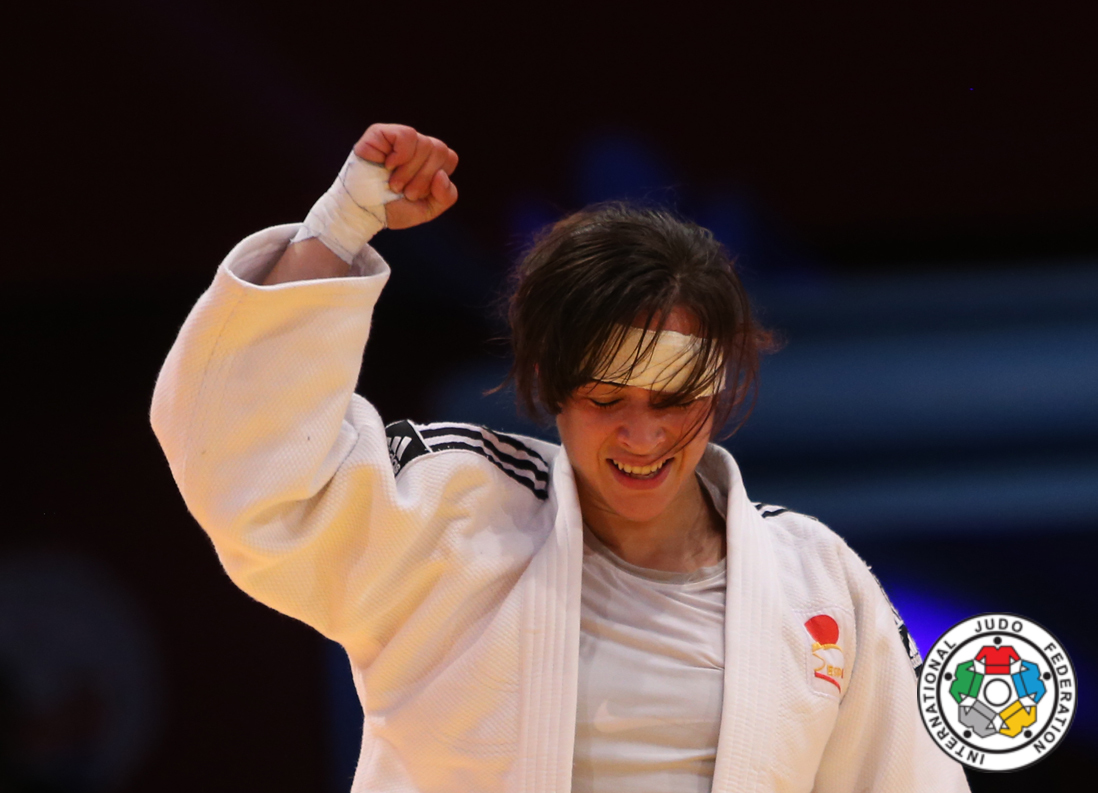 CENTRO DE TECNIFICACION NACIONAL DE JUDO “LA PETXINA”CAMPO DE ENTRENAMIENTO REYES 2016INSCRIPCIÓNCLUB: 							          FEDERACIÓN:Vº Bº FEDERACION AUTONOMICANOMBREFECHA NACIMIENTOGRADO